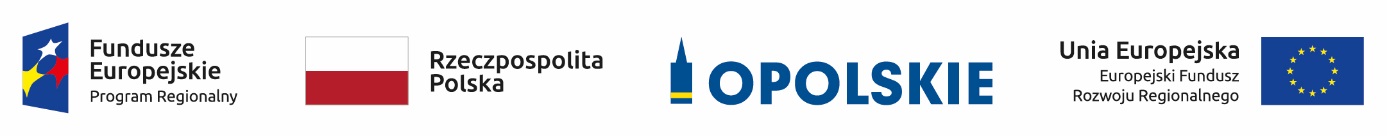 Lista ocenionych projektów złożonych w ramach działania 10.2 Inwestycje wynikające z Lokalnych Planów Rewitalizacji 
RPO WO 2014-2020Źródło: Opracowanie własne na podstawie Uchwały nr 5973/2021  Zarządu Województwa Opolskiego z dnia 29 listopada 2021 r. w sprawie rozstrzygnięcia konkursu nr RPOP.10.02.00-IZ.00-16-001/21 w ramach Regionalnego Programu Operacyjnego Województwa Opolskiego na lata 2014-2020, Osi priorytetowej X Inwestycje w infrastrukturę społeczną, działanie 10.2 Inwestycje wynikające z Lokalnych Planów Rewitalizacji Lp.Nr wnioskuTytuł projektuNazwa wnioskodawcyKwota wnioskowanego dofinansowania[PLN]Koszt całkowity projektu[PLN]Wynik oceny[%]Status projektu1RPOP.10.02.00-16-0018/21Remont ogólnodostępnego kompleksu sportowego przy Publicznej Szkole Podstawowej nr 3 w PrudnikuGmina Prudnik300 000,00681 653,9283,02Wybrany do dofinansowania2RPOP.10.02.00-16-0009/21Poprawa jakości życia mieszkańców Gminy Brzeg poprzez rewitalizację obiektów sportowychGmina Brzeg699 418,252 969 395,2181,13Wybrany do dofinansowania3RPOP.10.02.00-16-0017/21Sport jako narzędzie do aktywizacji 
i integracji społecznej na terenie Gminy Grodków – rewitalizacja obiektów sportowych: kompleks lekkoatletyczny, Otwarta Strefa Aktywności i boisko przy PSP nr 1 w GrodkowieGmina Grodków699 905,081 912 124,0377,36Wybrany do dofinansowania4RPOP.10.02.00-16-0002/21Poprawa jakości życia mieszkańców Gminy Otmuchów poprzez rewitalizację i modernizację obiektów sportowychGmina Otmuchów699 991,661 825 271,6375,47Niewybrany do dofinansowania z uwagi na brak alokacji5RPOP.10.02.00-16-0016/21Sport drogą do zmian- kompleksowa rewitalizacja boisk Orlik w GłuchołazachGmina Głuchołazy299 986,40597 487,0175,47Niewybrany do dofinansowania z uwagi na brak alokacji6RPOP.10.02.00-16-0005/21Aktywizacja środowisk ubogich 
i zagrożonych wykluczeniem społecznym poprzez przebudowę obiektów sportowych w Gminie Leśnica: 1.Przebudowa zaplecza na boisku sportowym przy ul. Krasowskiej w Leśnicy, 2.Przebudowa terenu rekreacyjnego 
w Leśnicy przy ul. Goreckiego.Gmina Leśnica500 000,002 352 189,2773,58Niewybrany do dofinansowania z uwagi na brak alokacji7RPOP.10.02.00-16-0007/21Przebudowa stadionu w Otmęcie- etap I.Gmina Krapkowice295 800,00431 000,0073,58Niewybrany do dofinansowania z uwagi na brak alokacji8RPOP.10.02.00-16-0022/21Rewitalizacja obiektów rekreacyjno-sportowych w Kędzierzynie-KoźluGmina Kędzierzyn-Koźle652 694,411 188 732,9273,58Niewybrany do dofinansowania z uwagi na brak alokacji9RPOP.10.02.00-16-0010/21Sportowa Integracja – modernizacja infrastruktury sportowej SOSW 
w PrudnikuPowiat Prudnicki659 176,41790 483,7271,70Niewybrany do dofinansowania z uwagi na brak alokacji10RPOP.10.02.00-16-0011/21Podniesienie jakości przestrzeni publicznej Zespołu Szkół Budowlanych w Brzegu poprzez budowę ogólnodostępnego boiska wielofunkcyjnego.Powiat Brzeski299 996,36901 431,3671,70Niewybrany do dofinansowania z uwagi na brak alokacji11RPOP.10.02.00-16-0012/21Aktywizacja i integracja poprzez sport - rewitalizacja kluczowej infrastruktury sportowej w mieście BiałaGmina Biała500 000,001 099 798,9971,70Niewybrany do dofinansowania z uwagi na brak alokacji12RPOP.10.02.00-16-0015/21Poprawa warunków jakości edukacji 
i sportu – przedsięwzięcia mające na celu wzmocnienie infrastruktury sportowej 
w OleśnieGmina Olesno696 713,431 325 384,2167,92Niewybrany do dofinansowania z uwagi na brak alokacji13RPOP.10.02.00-16-0001/21Przebudowa i rozbudowa boiska wielofunkcyjnego w Zespole Szkół Technicznych i Ogólnokształcących w Kędzierzynie-Koźlu przy ul. Mostowej 7Powiat Kędzierzyńsko-Kozielski300 000,00600 000,0067,92Niewybrany do dofinansowania z uwagi na brak alokacji14RPOP.10.02.00-16-0014/21Poprawa jakości przestrzeni publicznej miasta Kluczbork poprzez rewitalizację obiektów sportowych - boisk - znajdujących się przy Zespole Szkół Ogólnokształcących, Zespole Szkół Licealno-Technicznych oraz Zespole Szkół Nr 2 Centrum Kształcenia Ustawicznego 
w KluczborkuPowiat Kluczborski700 000,001 399 821,0067,92Niewybrany do dofinansowania z uwagi na brak alokacji15RPOP.10.02.00-16-0019/21Wzrost jakości przestrzeni publicznej poprzez rewitalizację ogólnodostępnych obiektów sportowychGmina Kluczbork500 000,00947 932,0067,92Niewybrany do dofinansowania z uwagi na brak alokacji16RPOP.10.02.00-16-0013/21Aktywizacja poprzez sport- rewitalizacja obszaru Obwałowań Wysokich oraz sali gimnastycznej w Szkole Podstawowej 
nr 10 w NysieGmina Nysa699 892,531 082 084,9466,04Niewybrany do dofinansowania z uwagi na brak alokacji17RPOP.10.02.00-16-0006/21Rewitalizacja obiektów sportowych 
w Gminie Strzelce OpolskieGmina Strzelce Opolskie699 940,571 322 389,1464,15Niewybrany do dofinansowania z uwagi na brak alokacji18RPOP.10.02.00-16-0020/21"Sport jako narzędzie do aktywizacji 
i integracji społecznej - rewitalizacja kompleksu boisk przy Publicznej Szkole Podstawowej im. Adama Mickiewicza 
w Ujeździe"Gmina Ujazd699 817,514 388 693,8964,15Niewybrany do dofinansowania z uwagi na brak alokacji19RPOP.10.02.00-16-0021/21Przebudowa boiska wielofunkcyjnego przy Szkole Podstawowej nr 2 w Praszce oraz utworzenie siłowni zewnętrznej na osiedlu Kopernika w celu aktywizacji społecznej mieszkańców Gminy PraszkaGmina Praszka439 036,31798 393,0064,15Niewybrany do dofinansowania z uwagi na brak alokacji20RPOP.10.02.00-16-0003/21Rewitalizacja obiektów sportowych 
w gminie OzimekGmina Ozimek662 393,811 019 224,2062,26Niewybrany do dofinansowania z uwagi na brak alokacji21RPOP.10.02.00-16-0004/21Przebudowa boiska przy Zespole Szkół Ponadpodstawowych w Praszce szansą na integrację  i aktywizację mieszkańcówPowiat Oleski225 608,55312 260,9760,38Niewybrany do dofinansowania z uwagi na brak alokacji22RPOP.10.02.00-16-0008/21Przebudowa boiska sportowego przy Alei Śląskiej w GłubczycachPowiat Głubczycki300 000,00644 360,4260,38Niewybrany do dofinansowania z uwagi na brak alokacji23RPOP.10.02.00-16-0023/21Rewitalizacja obiektów sportowych na terenie Gminy NamysłówGmina Namysłów699 550,00823 000,0060,38Niewybrany do dofinansowania z uwagi na brak alokacji